Слайд 1      Уважаемые коллеги, представляю вашему вниманию свой опыт работы по теме: «Коммуникативная компетентность педагога в общении с родителями (законными представителями)»Слайд 2          Родители – первые воспитатели и учителя ребенка, поэтому их роль в формировании его личности огромна. Основная цель  педагогического коллектива – воспитание гармоничной, всесторонне развитой личности ребенка. Поэтому необходимо наладить тесный контакт с родителями для достижения поставленной цели. Слайд 3            Педагог должен  обладать коммуникативными и  профессионально компетентными навыками в сфере общения.Слайд 4        Родителям не всегда хватает времени для общения, есть и категории трудных родителей, но важно другое. Нужно педагогам увидеть причины трудностей — не только в родителях, но и в себе. Вывод однозначный: над профессиональной компетентностью педагогов в общении с родителями нужно постоянно работать.Слайд 5        Чтобы расположить к себе собеседника нужно дать ему как минимум три психологических плюса.Для того чтобы люди хотели с нами общаться, мы сами должны демонстрировать свою готовность общаться с ними. Необходима искренняя, доброжелательная улыбка!Имя собеседника – это самый сладостный и самый важный для него звук на любом языке. Важно использовать имя отчество при приветствии. Одновременно с улыбкой необходим доброжелательный, внимательный комплимент.Слайд 6Для более успешного построение диалога с родителями, педагог  использует невербальное общение.Слайд 7      Очень важно в беседе педагога с родителями принять правильную позу, чтобы не оттолкнуть, а расположить его к общению. Желательно использовать открытые позы, так как они дают возможность вам казаться более приветливыми и доброжелательными. Используя зеркальные жесты, т. е. копируя движения, позу партнера во время разговора, мы можем сообщить собеседнику о нашем с ним согласии.Слайд 8          Ни стоит забывать о дистанциях и барьерах, которые могут создавать препятствия в диалоге. Общение с родителями, сидя или стоя за столом, будет препятствовать созданию доверительных отношений между собеседниками, т.к. стол будет выполнять функцию «барьера» общения. Желательно, чтобы и педагог, и родитель сидели на стульях одинаковой высоты. Планируя дистанцию общения педагога с родителями (расстояние между собеседниками), очень важно не вторгаться в его личное пространство, а предоставить возможность выбора дистанции ему самому.Слайд 9        Не стоит забывать и о правилах ведения беседы, это и есть залог успешного коммуникативного педагога!Слайд 10Свое выступление мне хотелось бы закончить словами:«Кто не умеет говорить, карьеры не сделает»  Наполеон Бонапарт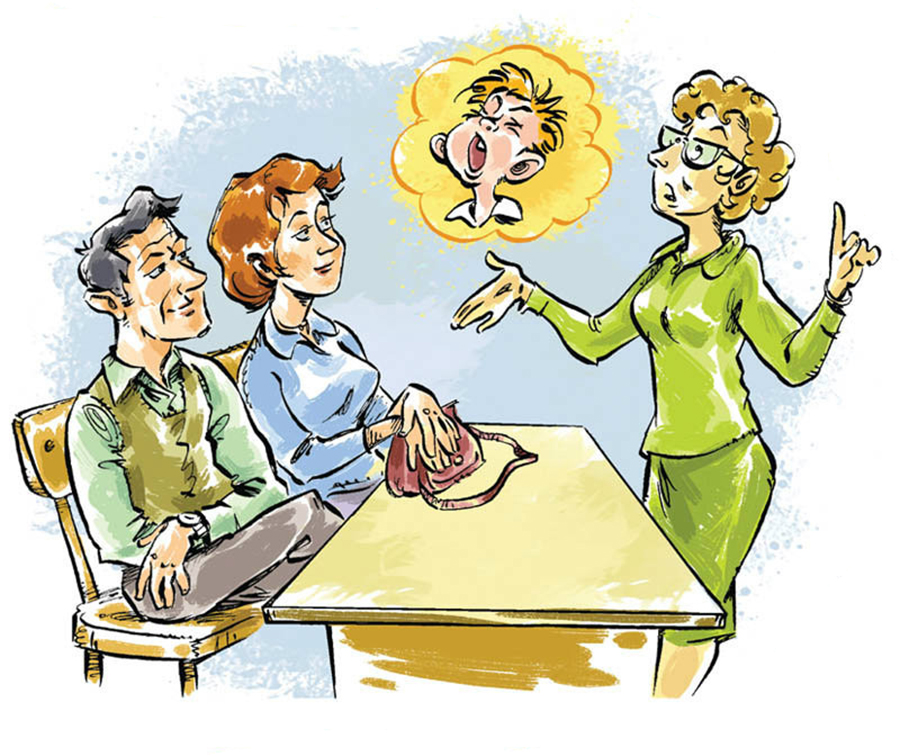 